The 2014 Indigenous Expenditure Report was released on 12 December 2014. The Report is the third in a series that provides estimates of expenditure on services provided to Aboriginal and Torres Strait Islander people by the Australian Government, and State and Territory governments.The Report provides an overview of six broad areas of expenditure — early child development and education and training; healthy lives; economic participation; home environment; safe and supportive communities; and other government services.More detailed estimates and data for previous years are available from the project website.Interpreting the results Estimating the Indigenous component of expenditure — especially for mainstream services — is complex, and many data quality and methodological challenges are yet to be resolved. Some of these challenges are state-and territory specific. The Report provides information to assist in interpreting the estimates, including the strengths and limitations of the data and method and the context in which services are provided. Expenditure patterns in Victoria in 2012-13Expenditure per person in VictoriaAboriginal and Torres Strait Islander Australians made up 0.9 per cent of the Victorian population at 30 June 2013.Estimated expenditure per person in 2012-13 was $41 958 for Aboriginal and Torres Strait Islander Australians, compared with $20 696 for non-Indigenous Australians (a ratio of 2.03:1). Between
2008-09 and 2012-13, total government direct Indigenous expenditure increased by $516 million (33 per cent) in real terms, equivalent to an increase of $6797 per person (see figure 4).Figure 4.	Total government direct expenditure per person in Victoria a, b, ca Direct expenditure includes government outlays on services and programs (including income support) that are paid directly to individuals, non-government service providers, or local governments. b Per head of population expenditure is not the same as expenditure per user, and should not be interpreted as a proxy for unit cost. c Expenditure for 2008-09 and 2010-11 has been expressed in real (constant 2012-13 dollars) terms using the General Government Final Consumption Expenditure deflator (chain price index).Source: 2014 Indigenous Expenditure Report database The $21 261 per person difference in expenditure between Aboriginal and Torres Strait Islander Australians and non-Indigenous Australians in 2012-13 reflected the combined effects of:greater intensity of service use ($14 097 or 66 per cent) — Aboriginal and Torres Strait Islander Australians, on average, use more services per person because of greater need, and because of population characteristics such as the younger age profile of the Aboriginal and Torres Strait Islander populationhigher costs of providing services ($7164 or 34 per cent) — it can cost more to provide services to Aboriginal and Torres Strait Islander Australians if mainstream services are more expensive to provide (for example, because of location), or if Aboriginal and Torres Strait Islander Australians receive targeted services in addition to mainstream services (for example, liaison officers in hospitals). Variations in expenditure in Victoria over the six broad areasThere were significant variations in levels and patterns of expenditure across expenditure categories in 2012-13.Early child development, and education and trainingThis includes expenditure on preschool and childcare; school education; and tertiary education. The ratio of Indigenous to non-Indigenous expenditure per person in Victoria was 2.07:1 ($6301 per Aboriginal and Torres Strait Islander Australian compared with $3047 per non-Indigenous Australian).Healthy livesThis includes expenditure on hospital services; public and community health services; and other health care subsidies and support services. The ratio of Indigenous to non-Indigenous expenditure per person in Victoria was 2.41:1 ($9922 per Aboriginal and Torres Strait Islander Australian compared with $4123 per non-Indigenous Australian).Economic participationThis includes expenditure on labour and employment services and social security support.The ratio of Indigenous to non-Indigenous expenditure per person in Victoria was 1.44:1 ($6997 per Aboriginal and Torres Strait Islander Australian compared with $4854 per non-Indigenous Australian).Home environmentThis includes expenditure on housing services; community and environment services; and transport and communications services. The ratio of Indigenous to non-Indigenous expenditure per person in Victoria was 1.76:1 ($3629 per Aboriginal and Torres Strait Islander Australian compared with $2065 per non-Indigenous Australian).Safe and supportive communitiesThis includes expenditure on public order and safety; community support and welfare; and recreation and culture. The ratio of Indigenous to non-Indigenous expenditure per person in Victoria was 3.94:1 ($11 367 per Aboriginal and Torres Strait Islander Australian compared with $2884 per non-Indigenous Australian).Other government expenditureThis includes expenditure on general government (such as the operations of legislative and executive affairs and defence services); and support to industry. The ratio of Indigenous to non-Indigenous expenditure per person in Victoria was 1.00:1 ($3741 per Aboriginal and Torres Strait Islander Australian compared with $3724 per non-Indigenous Australian).Table 1	Australian Government plus Victorian Government direct expenditure,
Victoria, 2012-13a, b, ca Direct expenditure includes government outlays on services and programs (including income support) that are paid directly to individuals, non-government service providers, or local governments. b Refer to the Report for more detail on the estimates and specific guidelines for the use and interpretation of these data. c Totals may not sum due to rounding. d Per head of population expenditure is not the same as expenditure per user, and should not be interpreted as a proxy for unit cost. e The ratio of total Indigenous expenditure per person to total non-Indigenous expenditure per person. Source: 2014 Indigenous Expenditure Report database.Table 2	Australian Government and Victorian Government direct expenditure,
Victoria, 2012-13a, b, ca Direct expenditure includes government outlays on services and programs (including income support) that are paid directly to individuals, non-government service providers, or local governments. b Refer to the Report for more detail on the estimates and specific guidelines for the use and interpretation of these data. c Totals may not sum due to rounding. d Per head of population expenditure is not the same as expenditure per user, and should not be interpreted as a proxy for unit cost. e The ratio of total Indigenous expenditure per person to total non-Indigenous expenditure per person. Source: 2014 Indigenous Expenditure Report database.Table 3	Real Australian Government and Victorian Government direct expenditure, Victoria, 2008-09, 2010-11, 2012-13 (2012-13 dollars)a, b, c a Direct expenditure includes government outlays on services and programs (including income support) that are paid directly to individuals, non-government service providers, or local governments. b Refer to the Report for more detail on the estimates and specific guidelines for the use and interpretation of these data. c Totals may not sum due to rounding. d Per head of population expenditure is not the same as expenditure per user, and should not be interpreted as a proxy for unit cost. e The ratio of total Indigenous expenditure per person to total non-Indigenous expenditure per person. f Expenditure for 2008-09 and 2010-11 has been expressed in real (constant 2012-13 dollars) terms using the General Government Final Consumption Expenditure deflator (chain price index).Source: 2014 Indigenous Expenditure Report database.Figure 1.	Total government direct expenditureFigure 2.	Funding source of total government direct expenditureFigure 3	Composition of direct Indigenous expenditure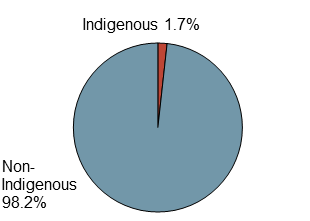 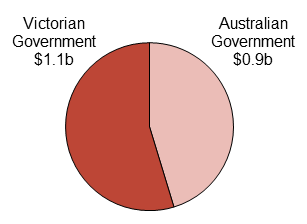 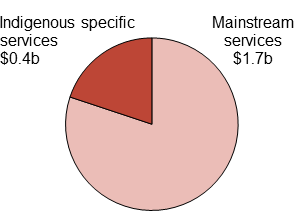 Total government direct Indigenous expenditure was estimated to be $2.1 billion, accounting for 1.7 per cent of total government direct expenditure in Victoria. The Australian Government accounted for $945  million (45 per cent) of direct Indigenous expenditure, with the remaining $1.1 billion (55 per cent) provided by the Victorian Government.Mainstream services accounted for $1.7  billion (80 per cent) of direct Indigenous expenditure, with the remaining $415 million (20 per cent) provided through Indigenous specific (targeted) services.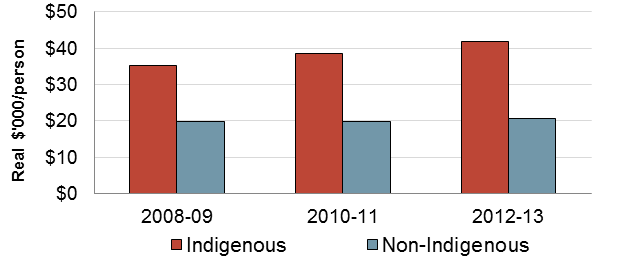 Total 
expenditureTotal 
expenditureTotal 
expenditureTotal 
expenditureExpenditure per head 
of populationdExpenditure per head 
of populationdExpenditure per head 
of populationdIndig.Non-Indig.TotalIndig. 
shareIndig.Non-Indig.Ratioe$m$m$m%$/person$/personratioEarly child development and Education and training Early child development and Education and training Early child development and Education and training Early child development and Education and training Early child development and Education and training Early child development and Education and training Early child development and Education and training Early child development and Education and training Early child development and Education and training Early childhood  24 1 397 1 421  1.7  474  246  1.93School education  202 10 020 10 221  2.0 4 054 1 761  2.30Tertiary education  88 5 917 6 005  1.5 1 772 1 040  1.70Total  313 17 334 17 647  1.8 6 301 3 047  2.07Healthy livesHospital services  151 10 065 10 215  1.5 3 030 1 769  1.71Public and community health   261 2 640 2 901  9.0 5 244  464  11.30Health care subsidies & support  82 10 753 10 835  0.8 1 649 1 890  0.87Total  493 23 458 23 951  2.1 9 922 4 123  2.41Economic participationLabour & employment   70 2 737 2 807  2.5 1 400  481  2.91Social security support  278 24 878 25 157  1.1 5 598 4 373  1.28Total  348 27 616 27 964  1.2 6 997 4 854  1.44Home environmentHousing  68 1 468 1 535  4.4 1 361  258  5.27Community and environment  61 4 305 4 366  1.4 1 231  757  1.63Transport & communications  52 5 975 6 027  0.9 1 037 1 050  0.99Total  180 11 748 11 928  1.5 3 629 2 065  1.76Safe and supportive communitiesPublic order and safety  251 5 800 6 052  4.3 5 053 1 019  4.96Community support & welfare  293 9 026 9 319  3.1 5 903 1 586  3.72Recreation and culture  20 1 585 1 605  1.3  411  279  1.48Total  565 16 411 16 976  3.3 11 367 2 884  3.94Other government expenditureGeneral govt and defence  168 19 238 19 406  0.9 3 386 3 381  1.00Support to industry  18 1 949 1 967  0.9  355  343  1.04Total  186 21 187 21 373  0.9 3 741 3 724  1.00TOTAL EXPENDITURE 2 086 117 754 119 840  1.7 41 958 20 696  2.03Total 
expenditureTotal 
expenditureTotal 
expenditureTotal 
expenditureExpenditure per head 
of populationdExpenditure per head 
of populationdExpenditure per head 
of populationdIndig.Non-Indig.TotalIndig. 
shareIndig.Non-Indig.Ratioe$m$m$m%$/person$/personratioEarly child development and Education and training Early child development and Education and training Early child development and Education and training Early child development and Education and training Early child development and Education and training Early child development and Education and training Early child development and Education and training Early child development and Education and training Early child development and Education and training Australian Government  71 4 914 4 9851.4 1 430  8641.66Vic Government  242 12 420 12 6621.9 4 871 2 1832.23Total  313 17 334 17 6471.8 6 301 3 0472.07Healthy lives Australian Government  187 11 128 11 3151.7 3 765 1 9561.93Vic Government  306 12 330 12 6362.4 6 157 2 1672.84Total  493 23 458 23 9512.1 9 922 4 1232.41Economic participation Australian Government  330 26 869 27 1991.2 6 637 4 7221.41Vic Government  18  747  7652.3  361  1312.75Total  348 27 616 27 9641.2 6 997 4 8541.44Home environmentAustralian Government  48 3 483 3 5311.4  963  6121.57Vic Government  133 8 265 8 3971.6 2 666 1 4531.84Total  180 11 748 11 9281.5 3 629 2 0651.76Safe and supportive communitiesAustralian Government  153 6 573 6 7272.3 3 087 1 1552.67Vic Government  412 9 838 10 2504.0 8 280 1 7294.79Total  565 16 411 16 9763.3 11 367 2 8843.94Other government expenditureAustralian Government  155 17 765 17 9200.9 3 127 3 1221.00Vic Government  31 3 422 3 4530.9  614  6011.02Total  186 21 187 21 3730.9 3 741 3 7241.00All direct expenditureAustralian Government  945 70 732 71 6771.3 19 010 12 4321.53Vic Government 1 141 47 022 48 1632.4 22 948 8 2652.78Total 2 086 117 754 119 8401.7 41 958 20 6962.03Total 
expenditureTotal 
expenditureTotal 
expenditureTotal 
expenditureExpenditure per head 
of populationdExpenditure per head 
of populationdExpenditure per head 
of populationdIndig.Non-Indig.TotalIndig. 
shareIndig.Non-Indig.Ratioe$m$m$m%$/person$/personratioAll direct expenditure 2008-09f All direct expenditure 2008-09f All direct expenditure 2008-09f All direct expenditure 2008-09f All direct expenditure 2008-09f All direct expenditure 2008-09f All direct expenditure 2008-09f All direct expenditure 2008-09f All direct expenditure 2008-09f Australian Government  698 64 320 65 0191.1 15 641 12 0741.30Vic Government  871 42 129 43 0002.0 19 520 7 9082.47Total 1 570 106 449 108 0191.5 35 161 19 9821.76All direct expenditure 2010-11fAll direct expenditure 2010-11fAll direct expenditure 2010-11fAll direct expenditure 2010-11fAll direct expenditure 2010-11fAll direct expenditure 2010-11fAll direct expenditure 2010-11fAll direct expenditure 2010-11fAll direct expenditure 2010-11fAustralian Government  762 64 192 64 9541.2 16 106 11 6911.38Vic Government 1 057 45 418 46 4752.3 22 322 8 2722.70Total 1 819 109 610 111 4291.6 38 428 19 9641.92All direct expenditure 2012-13All direct expenditure 2012-13All direct expenditure 2012-13All direct expenditure 2012-13All direct expenditure 2012-13All direct expenditure 2012-13All direct expenditure 2012-13All direct expenditure 2012-13All direct expenditure 2012-13Australian Government  945 70 732 71 6771.3 19 010 12 4321.53Vic Government 1 141 47 022 48 1632.4 22 948 8 2652.78Total 2 086 117 754 119 8401.7 41 958 20 6962.03